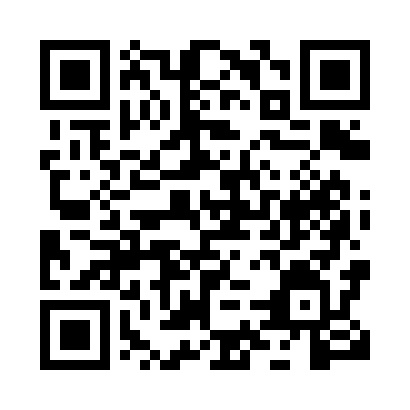 Prayer times for Asan, South KoreaWed 1 May 2024 - Fri 31 May 2024High Latitude Method: NonePrayer Calculation Method: Muslim World LeagueAsar Calculation Method: ShafiPrayer times provided by https://www.salahtimes.comDateDayFajrSunriseDhuhrAsrMaghribIsha1Wed4:015:3812:294:167:218:522Thu4:005:3712:294:167:228:533Fri3:585:3612:294:167:228:544Sat3:575:3512:294:167:238:555Sun3:555:3412:294:167:248:576Mon3:545:3312:294:167:258:587Tue3:525:3212:294:167:268:598Wed3:515:3112:284:177:279:009Thu3:505:3012:284:177:289:0110Fri3:485:2912:284:177:289:0311Sat3:475:2812:284:177:299:0412Sun3:465:2712:284:177:309:0513Mon3:445:2612:284:177:319:0614Tue3:435:2512:284:187:329:0815Wed3:425:2412:284:187:339:0916Thu3:415:2412:284:187:349:1017Fri3:405:2312:284:187:349:1118Sat3:385:2212:284:187:359:1219Sun3:375:2112:294:187:369:1320Mon3:365:2112:294:197:379:1521Tue3:355:2012:294:197:389:1622Wed3:345:1912:294:197:389:1723Thu3:335:1912:294:197:399:1824Fri3:325:1812:294:197:409:1925Sat3:315:1812:294:207:419:2026Sun3:305:1712:294:207:419:2127Mon3:305:1712:294:207:429:2228Tue3:295:1612:294:207:439:2329Wed3:285:1612:294:207:439:2430Thu3:275:1512:304:217:449:2531Fri3:265:1512:304:217:459:26